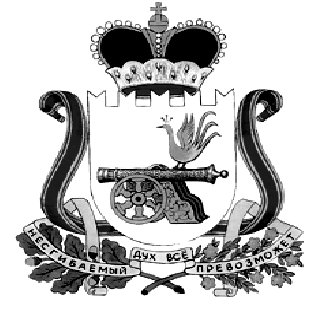 	ХИСЛАВИЧСКИЙ РАЙОННЫЙ СОВЕТ ДЕПУТАТОВРЕШЕНИЕот  29 августа 2018 г.                                                                                            № 36О безвозмездном принятии из государственной собственности Смоленской области в собственность муниципального образования «Хиславичский район» Смоленской области объектов Областного государственного унитарного предприятия внутриобластных междугородных автобусных перевозок         Рассмотрев  письмо Департамента имущественных и земельных отношений Смоленской области  № 1968/4 от 20.08.2018 года, в соответствии с постановлением Администрации Смоленской области от 29.08.2002г. № 217 «Об утверждении Порядка принятия решения о передаче объектов государственной собственности Смоленской области в собственность муниципального образования» , со статьей 20 Положения «О порядке управления и распоряжения муниципальной собственностью Хиславичского района», Хиславичский районный Совет депутатов  р е ш и л:Принять безвозмездно из государственной собственности Смоленской области в собственность муниципального образования «Хиславичский район» Смоленской области от Областного государственного унитарного предприятия внутриобластных междугородных автобусных перевозок следующий объект : Глава муниципального                                              ПредседательОбразования «Хиславичский район»                        Хиславичского районногоСмоленской области                                                   Совета депутатов__________________ П.П.Шахнов                          ______________ С.Н. Костюкова№п/пНаименование объектаКоличество, штБалансовая стоимость за единицу (руб.)1Автобус  класса В, марка, модель ТС  ИМЯ-М-3006,  паспорт транспортного средства 77 НВ 968049, выдан  ЗАО  Компания «ИМЯ-М»  27.05.2011 ,  идентификационный номер(VIN)Х893006450АС4016, год изготовления ТС 2011, модель, № двигателя H9FB BK54088, шасси(рама) № отсутствует,  кузов(кабина, прицеп) № WF0XXXITFXBK54088, цвет кузова(кабины, прицепа) белый11727909,59